Waldviertel RhapsodyAm 16.9., 19.0 kehrt der aus Reingers stammende Peter Reutterer in Kooperation mit dem Multiinstrumentalisten Gerald Endstrasserin der Kapelle Reingers ein.Präsentiert wird das 16.Buch des Autors „Bei mir Kind“ (Bibliothek der Provinz 2022),das dem Waldviertel verpflichtet ist.Die Texte treten in Dialog mit ausgewählten Musikstücken und Improvisationen von Endstrasser,v.a. am Keyboard.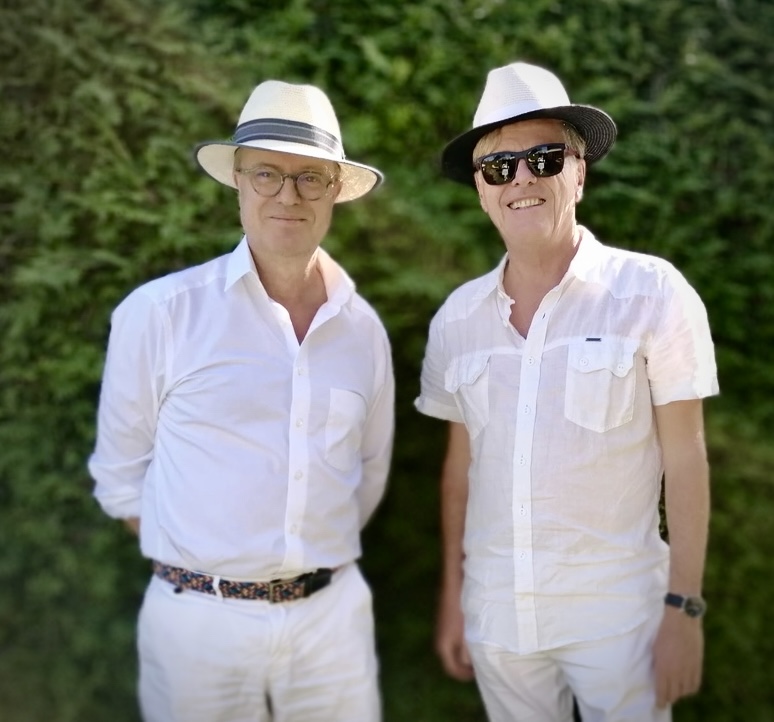 